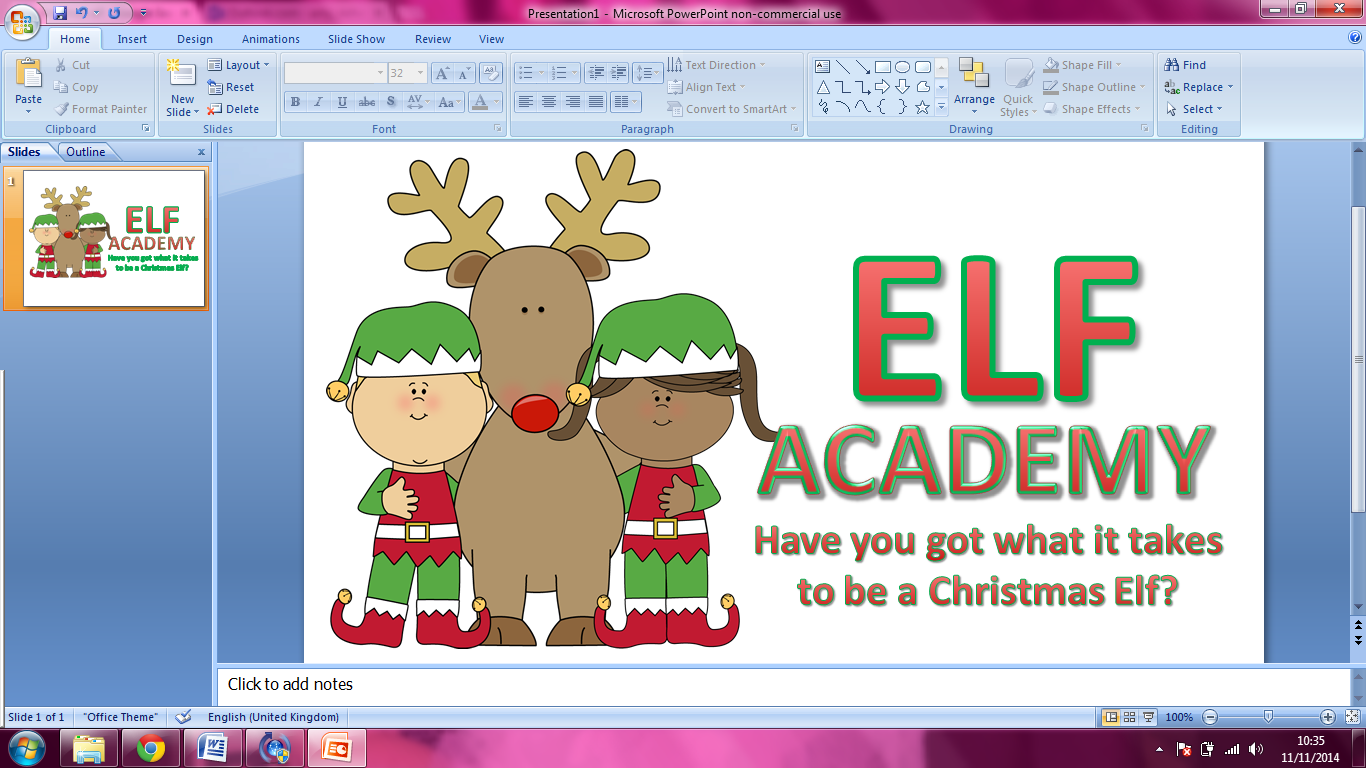 TOP SECRET SANTA DOCUMENT FOR ADULTS ONLY!!!!!!!!Child’s name:Sibling’s name(s):Pet’s name:What do they want for Christmas?Do they call him Santa or Father Christmas or something else? Anything else Santa may know? If you have any queries please do not hesitate to contact me. 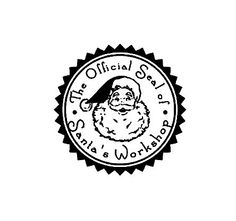 Yours in Scouting,AmyAmy Richardson 	- Beaver Leader AKA Chief Elf	